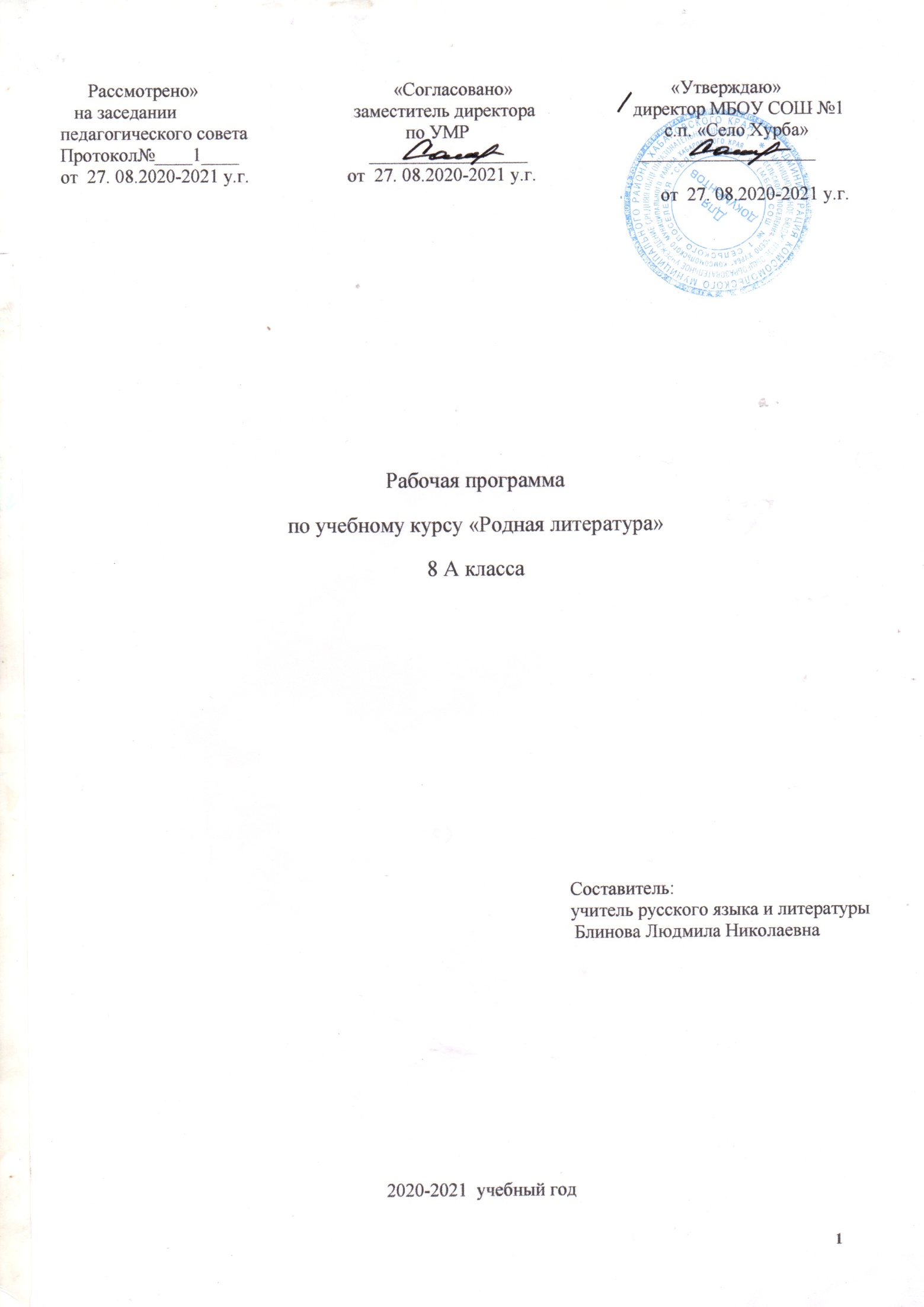 Пояснительная запискаРабочая программа по родной русской литературе для 8 «Г» класса составлена на основе Примерной программы по учебному предмету «Родная (русская) литература» для образовательных организаций, реализующих программы основного общего образования. Программа детализирует и раскрывает содержание стандарта, определяет общую стратегию обучения, воспитания и развития, учащихся средствами учебного предмета в соответствии с целями изучения русского языка, которые определены ФГОС.Рабочая программа реализуется через УМК «Литература 8 класс (авторы В.Я. Коровина, В.П. Журавлев, В.И. Коровин, И.С. Збарский, В.П. Полухина; под ред. В.Я. Коровиной. – М.: Просвещение, 2019).Согласно учебному плану МБОУ СОШ №1 с.п. «Село Хурба»  на реализацию этой программы отводится 0,25 часа в неделю, 9 часов в год.Раздел 1. Планируемые  результаты освоения учебного предметаЛИЧНОСТНЫЕ:воспитание российской гражданской идентичности: патриотизма, любви и уважения к отечеству, чувства гордости за свою Родину, прошлое и настоящее нашего народа, совершенствование духовно-нравственных качеств личности, воспитание чувства любви к многонациональному Отечеству, уважительного отношения к русской литературе, к культурам других народов; формирование ответственного отношения к учению, готовности и способности, обучающихся к саморазвитию и самообразованию на основе мотивации к обучению и познанию;Формирование осознанного, уважительного и доброжелательного отношения к другому человеку, его мнению;Формирование нравственных чувств и нравственного поведения, осознанного и ответственного отношения к своим поступкам;Формирование коммуникативной компетентности в общении и сотрудничестве со сверстниками, со старшими и младшими в процессе разных видов деятельности;Развитие эстетического самосознания через освоение художественного наследия народов России.МЕТАПРЕДМЕТНЫЕ:Личностные УУД:умение самостоятельно определять цели своего обучения, ставить и формулировать для себя задачи в обучении;умение понимать проблему, выдвигать гипотезу, структурировать материал, подбирать аргументы для подтверждения собственной позиции, выделять причинно-следственные связи в устных и письменных высказываниях, формулировать выводы; умение самостоятельно организовывать собственную деятельность, оценивать ее, определять сферу своих интересов;смысловое чтение;умение работать с разными источниками информации, находить ее, анализировать, использовать в самостоятельной деятельности. Регулятивные УУД:самостоятельно формулировать проблему (тему) и цели урока; способность к целеполаганию, включая постановку новых целей;самостоятельно анализировать условия и пути достижения цели;самостоятельно составлять план решения учебной проблемы;работать по плану, сверяя свои действия с целью, прогнозировать, корректировать свою деятельность;в диалоге с учителем вырабатывать критерии оценки и определять степень успешности своей работы и работы других в соответствии с этими критериями.Средством формирования регулятивных УУД служат технология продуктивного чтения и технология оценивания образовательных достижений (учебных успехов).Познавательные УУД:самостоятельно вычитывать все виды текстовой информации: фактуальную, подтекстовую, концептуальную; адекватно понимать основную и дополнительную информацию текста, воспринятого на слух;пользоваться разными видами чтения: изучающим, просмотровым,    ознакомительным;извлекать информацию, представленную в разных формах (сплошной текст; несплошной текст – иллюстрация, таблица, схема);владеть различными видами аудирования (выборочным, ознакомительным, детальным);перерабатывать и преобразовывать информацию из одной формы в другую (составлять план, таблицу, схему);излагать содержание прочитанного (прослушанного) текста подробно, сжато, выборочно;пользоваться словарями, справочниками;осуществлять анализ и синтез;устанавливать причинно-следственные связи;строить рассуждения.Средством развития познавательных УУД служат тексты учебника и его методический аппарат; технология продуктивного чтения.Коммуникативные УУД: учитывать разные мнения и стремиться к координации различных позиций в сотрудничестве;уметь формулировать собственное мнение и позицию, аргументировать её и координировать её с позициями партнёров в сотрудничестве при выработке общего решения в совместной деятельности;уметь устанавливать и сравнивать разные точки зрения прежде, чем принимать решения и делать выборы;уметь договариваться и приходить к общему решению в совместной деятельности, в том числе в ситуации столкновения интересов;уметь задавать вопросы необходимые для организации собственной деятельности и сотрудничества с партнёром;уметь осуществлять взаимный контроль и оказывать в сотрудничестве необходимую взаимопомощь;осознавать важность коммуникативных умений в жизни человека;оформлять свои мысли в устной и письменной форме с учётом речевой ситуации; создавать тексты различного типа, стиля, жанра;оценивать и редактировать устное и письменное речевое высказывание;адекватно использовать речевые средства для решения различных коммуникативных задач; владеть монологической и диалогической формами речи, различными видами монолога и диалога;высказывать и обосновывать свою точку зрения;слушать и слышать других, пытаться принимать иную точку зрения, быть готовым корректировать свою точку зрения;выступать перед аудиторией сверстников с сообщениями;договариваться и приходить к общему решению в совместной деятельности;задавать вопросы.Предметные УУД:в познавательной сфере:понимание ключевых проблем изученных произведений русского фольклора и фольклора других народов, древнерусской литературы, литературы XVIII в., русских писателей XIX—XX вв., литературы народов России и зарубежной литературы; понимание связи литературных произведений с эпохой их написания, выявление заложенных в них вневременных, непреходящих нравственных ценностей и их современного звучания;умение анализировать литературное произведение: определять его принадлежность к одному из литературных родов и жанров; понимать и формулировать тему, идею, нравственный пафос литературного произведения, характеризовать его героев, сопоставлять героев одного или нескольких произведений; определение в произведении элементов сюжета, композиции, изобразительно-выразительных средств языка, понимание их роли в раскрытии идейнохудожественного содержания произведения (элементы филологического анализа);владение элементарной литературоведческой терминологией при анализе литературного произведения;в ценностно-ориентационной сфере:приобщение к духовно-нравственным ценностям русской литературы и культуры, сопоставление их с духовно-нравственными ценностями других народов;формулирование собственного отношения к произведениям русской литературы, их оценка; собственная интерпретация (в отдельных случаях) изученных литературных произведений;понимание авторской позиции и свое отношение к ней;в коммуникативной сфере:восприятие на слух литературных произведений разных жанров, осмысленное чтение и адекватное восприятие; умение пересказывать прозаические произведения или их отрывки с использованием образных средств русского языка и цитат из текста; отвечать на вопросы по прослушанному или прочитанному тексту; создавать устные монологические высказывания разного типа; уметь вести диалог;написание изложений и сочинений на темы, связанные с тематикой, проблематикой изученных произведений, классные и домашние творческие работы, рефераты на литературные и общекультурные темы;в эстетической сфере:понимание образной природы литературы как явления словесного искусства; эстетическое восприятие произведений литературы; формирование эстетического вкуса;понимание русского слова в его эстетической функции, роли изобразительно-выразительных языковых средств в создании художественных образов литературных произведений.ТРЕБОВАНИЯ К РЕЗУЛЬТАТАМ ОБУЧЕНИЯЛичностные результаты:У обучающегося будут сформированы:ответственное отношения к учению, готовности и способности обучающихся к саморазвитию и самообразованию на основе мотивации к обучению и познанию, формирование осознанного, уважительного и доброжелательного отношения к другому человеку, его мнению, мировоззрению, культуре, языку, вере, гражданской позиции, к истории, культуре, религии, традициям, языкам, ценностям народов России и народов мира; готовности и способности вести диалог с другими людьми и достигать в нём взаимопонимания; осознание значения семьи в жизни человека и общества, принятие ценности семейной жизни, уважительное и заботливое отношение к членам своей семьи;Обучающийся получит возможность для формирования: гражданской идентичности: патриотизма, уважения к Отечеству, прошлое и настоящее многонационального народа России; осознание своей этнической принадлежности, знание истории, языка, культуры своего народа, своего края, основ культурного наследия народов России и человечества; усвоение гуманистических, демократических и традиционных ценностей многонационального российского общества; воспитание чувства ответственности и долга перед Родиной; осознанного выбора и построения дальнейшей индивидуальной траектории образования на базе ориентировки в мире профессий и профессиональных предпочтений, с учётом устойчивых познавательных интересов, а также на основе формирования уважительного отношения к труду, развития опыта участия в социально значимом труде;целостного мировоззрения, соответствующего современному уровню развития науки и общественной практики, учитывающего социальное, культурное, языковое, духовное многообразие современного мира; освоения социальных норм, правил поведения, ролей и форм социальной жизни в группах и сообществах, включая взрослые и социальные сообщества; развития морального сознания и компетентности в решении моральных проблем на основе личностного выбора, формирование нравственных чувств и нравственного поведения, осознанного и ответственного отношения к собственным поступкам;коммуникативной компетентности в общении и сотрудничестве со сверстниками, детьми старшего и младшего возраста, взрослыми в процессе образовательной, общественно полезной, учебно-исследовательской, творческой и других видов деятельности; ценности здорового и безопасного образа жизни; усвоения правил индивидуального и коллективного безопасного поведения в чрезвычайных ситуациях, угрожающих жизни и здоровью людей, правил поведения на транспорте и на дорогах; основ экологической культуры, соответствующей современному уровню экологического мышления, развитие опыта экологически ориентированной рефлексивно-оценочной и практической деятельности в жизненных ситуациях; эстетического сознания через освоение художественного наследия народов России и мира, творческой деятельности эстетического характера.Обучающийся получит возможность для формирования:выраженной устойчивой учебно-познавательной мотивации и интереса к учению; готовности к самообразованию и самовоспитанию; адекватной позитивной самооценки и Я-концепции; компетентности в реализации основ гражданской идентичности в поступках и деятельности;морального сознания на конвенциональном уровне, способности к решению моральных дилемм на основе учёта позиций участников дилеммы, ориентации на их мотивы и чувства; устойчивое следование в поведении моральным нормам и этическим требованиям; эмпатии как осознанного понимания и сопереживания чувствам других, выражающейся в поступках, направленных на помощь и обеспечение благополучия.Метапредметные результаты:Обучающийся научится:регулятивные УУД: самостоятельно формулировать проблему (тему) и цели урока; способность к целеполаганию, включая постановку новых целей;самостоятельно анализировать условия и пути достижения цели;самостоятельно составлять план решения учебной проблемы;работать по плану, сверяя свои действия с целью, прогнозировать, корректировать свою деятельность;в диалоге с учителем вырабатывать критерии оценки и определять степень успешности своей работы и работы других в соответствии с этими критериями.Средством формирования регулятивных УУД служат технология продуктивного чтения и технология оценивания образовательных достижений (учебных успехов);познавательные УУД:самостоятельно вычитывать все виды текстовой информации: фактуальную, подтекстовую, концептуальную; адекватно понимать основную и дополнительную информацию текста, воспринятого на слух;пользоваться разными видами чтения: изучающим, просмотровым,     ознакомительным;извлекать информацию, представленную в разных формах (сплошной текст; несплошной текст – иллюстрация, таблица, схема);владеть различными видами аудирования (выборочным, ознакомительным, детальным);перерабатывать и преобразовывать информацию из одной формы в другую (составлять план, таблицу, схему);излагать содержание прочитанного (прослушанного) текста подробно, сжато, выборочно;пользоваться словарями, справочниками;осуществлять анализ и синтез;устанавливать причинно-следственные связи;строить рассуждения.Средством развития познавательных УУД служат тексты учебника и его методический аппарат; технология продуктивного чтения; 3) коммуникативные УУД:учитывать разные мнения и стремиться к координации различных позиций в сотрудничестве;уметь формулировать собственное мнение и позицию, аргументировать её и координировать её с позициями партнёров в сотрудничестве при выработке общего решения в совместной деятельности;уметь устанавливать и сравнивать разные точки зрения прежде, чем принимать решения и делать выборы;уметь договариваться и приходить к общему решению в совместной деятельности, в том числе в ситуации столкновения интересов;уметь задавать вопросы необходимые для организации собственной деятельности и сотрудничества с партнёром;уметь осуществлять взаимный контроль и оказывать в сотрудничестве необходимую взаимопомощь;осознавать важность коммуникативных умений в жизни человека;оформлять свои мысли в устной и письменной форме с учётом речевой ситуации; создавать тексты различного типа, стиля, жанра;оценивать и редактировать устное и письменное речевое высказывание;адекватно использовать речевые средства для решения различных коммуникативных задач; владеть монологической и диалогической формами речи, различными видами монолога и диалога;высказывать и обосновывать свою точку зрения;слушать и слышать других, пытаться принимать иную точку зрения, быть готовым корректировать свою точку зрения;выступать перед аудиторией сверстников с сообщениями;договариваться и приходить к общему решению в совместной деятельности;задавать вопросы.В трудовой сфере:сохранять цели познавательной деятельности и следовать их задачам при усвоении программного учебного материала и в самостоятельном учении;пользоваться доступными возрасту современными учебными технологиями, включая ИКТ для повышения эффективности своего учебного труда; использовать вспомогательную и справочную литературой для самостоятельного поиска недостающей информации, ответа на вопросы и выполнения учебных заданийПредметные результаты:  Обучающийся научится:осознанно воспринимать и понимать фольклорный текст; различать фольклорные и литературные произведения, обращаться к пословицам, поговоркам, фольклорным образам, традиционным фольклорным приёмам в различных ситуациях речевого общения;сопоставлять фольклорную сказку и её интерпретацию средствами других искусств (иллюстрация, мультипликация, художественный фильм);выделять нравственную проблематику фольклорных текстов как основу для развития представлений о нравственном идеале своего и русского народов, формирования представлений о русском национальном характере;видеть необычное в обычном, устанавливать неочевидные связи между предметами, явлениями, действиями;осознанно воспринимать художественное произведение в единстве формы и содержания;адекватно понимать художественный текст и давать его смысловой анализ;интерпретировать прочитанное, устанавливать поле читательских ассоциаций, отбирать произведения для чтения;воспринимать  художественный  текст  как  произведение  искусства,  послание  автора читателю, современнику и потомку;определять для себя актуальную и перспективную цели чтения художественной литературы;выбирать произведения для самостоятельного чтения;выявлять и интерпретировать авторскую позицию, определяя своё к ней отношение, и на этой основе формировать собственные ценностные ориентации;определять актуальность произведений для читателей разных поколений и вступать в диалог с другими читателями  Обучающийся получит возможность научиться:сравнивая произведения героического эпоса разных народов, определять черты национального характера;выбирать произведения устного народного творчества разных народов для самостоятельного чтения, руководствуясь конкретными целевыми установками;устанавливать связи между фольклорными произведениями разных народов на уровне тематики, проблематики, образов (по принципу сходства и различия);выбирать путь анализа произведения, адекватный жанрово-родовой природе художественного текста;дифференцировать элементы поэтики художественного текста, видеть их художественную и смысловую функцию;сопоставлять «чужие» тексты интерпретирующего характера, аргументировано оценивать их;оценивать интерпретацию художественного текста, созданную средствами других искусств;вести самостоятельную проектно-исследовательскую деятельность и оформлять её результаты в разных форматах (работа исследовательского характера, реферат, проект).Раздел 2. Содержание учебного предметаУСТНОЕ НАРОДНОЕ ТВОРЧЕСТВО (1 ч.)Исторические песни, лирические песни, календарно-обрядовая поэзия ИЗ ДРЕВНЕРУССКОЙ ЛИТЕРАТУРЫ (2 ч.) "Повесть о разорении Рязани Батыем"."Повесть о Петре и Февронии Муромских"-гимн супружеской любви и преданностиИЗ ЛИТЕРАТУРЫ XVIII ВЕКА (1 ч.)Д.И.Фонвизин. Социально-нравственная проблематика пьесы "Бригадир". Истоки духовных пороков общества, утверждение автором.ИЗ ЛИТЕРАТУРЫ XIX ВЕКА (4 ч.)Ф.И. Тютчев. Красота русской земли в лирике поэта. "Как сладко дремлет сад темно-зеленый!...","Природа-сфинкс. И тем она верней..." И.С.Тургенев. "Вешние воды". Тема первой любви, духовной зрелости, превратностей судьбы. Н.С.Лесков. Рассказ "Тупейный художник"-протест против социальной несправедливости, гимн верной и преданной любви А.П.Чехов. Тема духовного поражения в рассказе "Анна на шее". Губительность торжества материального над  духовным.ИЗ ЛИТЕРАТУРЫ XX  ВЕКА (9 ч.)И.А. Бунин. Красота человеческой души в рассказе "Сверчок". К.Г.Паустовский. Повесть "Золотая роза".  Публицистика. Д.С.Лихачев. Обзор книги "Письма о добром и прекрасном. В.М. Песков - писатель, журналист, фотокорреспондент. Образ России в очерке "Помнить о Родине". Ю.П.Герман. Очерк жизни и творчества. Обзор произведений "Россия молодая", "Дорогой мой человек", "Дело, которому ты служишь" .Жанровые особенности произведения, проблематика, сложность и многогранность авторской оценки. К.Д.  Воробьев. Уроки доброты и милосердия в рассказе "У кого поселяются аисты". К.Д.Воробьев. Испытание человека пленом на войне, мужество и стойкость, вера в свои силы в рассказе "Седой тополь". К.Д.Воробьев . "Немец в валенках". Гуманизм как главный закон сохранения жизни на земле.Раздел 3. Тематическое планированиеРаздел 4. Календарно -тематическое планирование учебного материала По родной литературе в 8 «А,Б» классе рассчитано (на 0,25 часа /34 недели = 9  часов)СодержаниеСодержаниеКол-во часовКол-во контрольных работ(сочинения)Развитие речи1.Устное народное творчество1--2.Из древнерусской литературы1-3.Из русской литературы XVIII века1-4.Из русской литературы XIX века1-5.Из русской литературыXX века511ИТОГО911№ п/пТема урокаДата проведения урокаДата проведения урокаПримечаниеПримечание№ п/пТема урокаплануФактУстное народное творчество (1 ч.)Устное народное творчество (1 ч.)Устное народное творчество (1 ч.)Устное народное творчество (1 ч.)Устное народное творчество (1 ч.)Устное народное творчество (1 ч.)Устное народное творчество. Исторические песни, лирические песни, календарно-обрядовая поэзия.Из древнерусской литературы (2ч.)Из древнерусской литературы (2ч.)Из древнерусской литературы (2ч.)Из древнерусской литературы (2ч.)Из древнерусской литературы (2ч.)Из древнерусской литературы (2ч.)"Повесть о Петре и Февронии Муромских"-гимн супружеской любви и преданности              Из литературы XVIII века (1ч.)              Из литературы XVIII века (1ч.)              Из литературы XVIII века (1ч.)              Из литературы XVIII века (1ч.)              Из литературы XVIII века (1ч.)Д.И.Фонвизин. Социально-нравственная проблематика пьесы "Бригадир". Истоки духовных пороков общества, утверждение автором гражданских идеалов.Из литературы XIX века (6 ч.)Из литературы XIX века (6 ч.)Из литературы XIX века (6 ч.)Из литературы XIX века (6 ч.)Из литературы XIX века (6 ч.)Из литературы XIX века (6 ч.)Ф.И. Тютчев. Красота русской земли в лирике поэта. "Как сладко дремлет сад темно-зеленый!...","Природа-сфинкс. И тем она верней..."И.С.Тургенев. "Вешние воды". Тема первой любви, духовной зрелости, превратностей судьбы.Н.С.Лесков. Рассказ "Тупейный художник"-протест против социальной несправедливости, гимн верной и преданной любвиА.П.Чехов. Тема духовного поражения в рассказе "Анна на шее". Губительность торжества материального над  духовнымИз литературы  XX века (9ч.)Из литературы  XX века (9ч.)Из литературы  XX века (9ч.)Из литературы  XX века (9ч.)Из литературы  XX века (9ч.)Из литературы  XX века (9ч.)И.А. Бунин. Красота человеческой души в рассказе "Сверчок".К.Г.Паустовский. Повесть "Золотая роза". Жанровые особенности произведения, проблематика, сложность и многогранность авторской оценки